Фрагмент урока истории.5 класс.Тема: «Культура древнего Египта».Цель: Закрепить изученный материал.Фрагмент урока можно использовать при проверке домашнего задания.Задание: Найдите предметы, которые относятся к Египетской цивилизации. (раздаются листы для самостоятельной работы, где  они указывают цифры и названия изображений).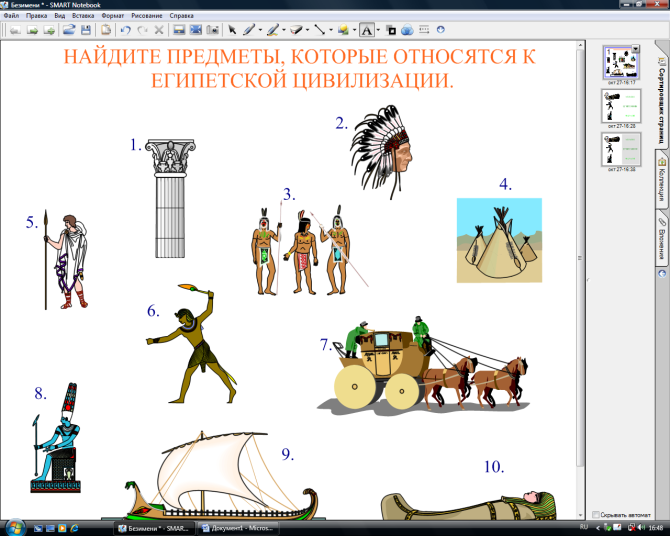 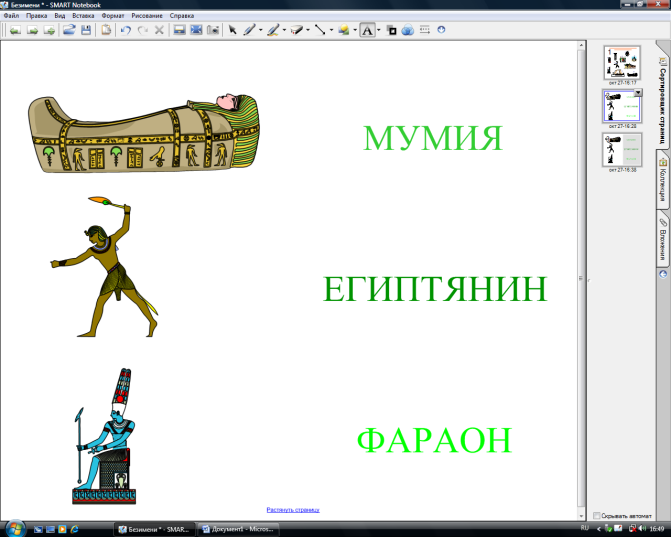 